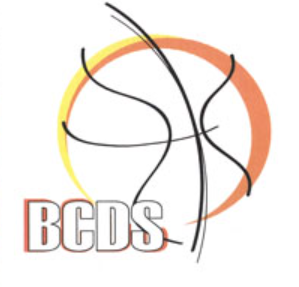 EN VIOLET : A SAINT DIDIEREN VERT : A LA SEAUVEEN CAS D’IMPOSSIBILITE DE VENIR ARBITRER, MERCI DE VOIR AVEC UN(e) DE VOS COEQUIPIER(E)S POUR VOUS REMPLACER.DATEHEURELIEUCATEGORIEARBITRES30/09/202220h30LA SEAUVEDF4Mathilde GEYSSANT + 1 U17 G01/10/202214h00LA SEAUVEU9 F Poule CJade & Alizée SOUVIGNET16H00LA SEAUVEU15 F1 Séniors Garçons / Manon GOUTTE18h00LA SEAUVEDM2Arbitres Officiels20h30LA SEAUVEDF2Arbitres Officiels15h30SAINT DIDIERU11 F Poule C2 U20 G17h00SAINT DIDIERU20 GLucile & Valentine GRANGE08/10/202214h00LA SEAUVEU11 F D3 Poule CMéline QUICQ / Lisa MEILLON15h30LA SEAUVEU9 F Poule CCatherine MELCHINE / Sarah LEGROS17h00LA SEAUVEU15 FLily BURELIER / Elise GENEVRIER15/10/202214h00LA SEAUVEU 17 GDiego CARTRON + Lucile GRANGE16h00LA SEAUVEU18 D2 Poule DMargaux PORTAL / Lisette RASCLE18h00LA SEAUVEDF2Arbitres Officiels20h30LA SEAUVEDM2Arbitres Officiels14h00SAINT DIDIERU11 D3 Poule ALilou BLACHON / Clara SOUVIGNET15h30SAINT DIDIERU9 D3 Poule F2 U20 G16/10/202214h00LA SEAUVEU18 D3 Poule AMaeva PAYS / Manon COLLARD16h00LA SEAUVEDF4Diego CHARTRON + 1 U17 G